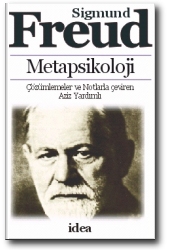 
Freud’un Metapsikolojik Metinleri İçin
ÇÖZÜMLEMELER ve NOTLAR
AZİZ YARDIMLIYADSIMA
(1925h)Ruhçözümleme Sırasında Çağrışıma Bağlı Yadsımalar Gerçekte Birer Doğrulamadır 317
Baskılanmış İçerik Yadsınması Koşulu Altında Bilinçli Olabilir 317
Yadsıma Baskının Ortadan Kaldırılışı, Ama Baskılanmışın Kabulü Değildir 317
Yadsıma Baskılanmışın Düşünsel Kabulü Ama Duygusal Reddidir 318
Olumsuz Yargı Baskının Düşünsel Almaşığıdır 318
Düşünsel Yargı İşlevinin Ruhsal/Duygusal Koşutu [Freud Yargının Ruhbilimsel *Köken*inden Söz Ediyor] 318
Yargı İşlevinin Varlık İle İlgisi (Ruhbilim Ve Bir Tür Ontoloji) 318
Kökensel Yargı, Oral İçgüdülerin Diline Çevrildiğinde, Yalnızca Bir Nesneyi Yemeyi Ya Da Yememeyi Anlatır 318
Olgusallık Sınaması, Nesnel Ve Öznel Ayrımı, İç Ve Dış Sorunu 318
Yargının (Bir Kez Daha Ruhbilimsel) Kökeni 320
İlksel Doğrulama: Yeme; Birlik, Eros, Sevginin Arı İçgüdüsel Anlatımı; Eros’un Yokediciliği 320
İlksel Yadsıma: Yememe; Yoketme İçgüdüsü, Nefret Anlatımı 320